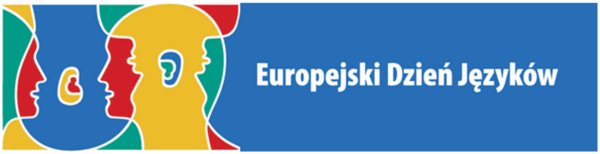 ZAPRASZAMY NA DEGUSTACJĘ PRZEKĄSEK HISZPAŃSKICH I BRYTYJSKICH W ZOŚCE!23 WRZEŚNIA NA DŁUGICH PRZERWACH 12.25 (klasy pierwsze) oraz 13.25 (klasy 2 i 3)serwujemy klasyki prosto z Hiszpanii 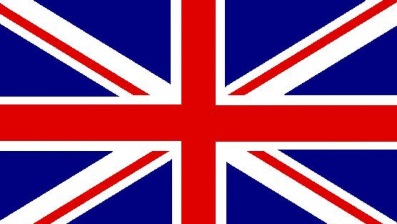 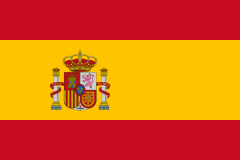  i Wielkiej Brytanii/USA.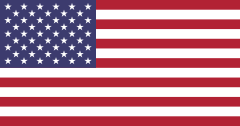 Weź udział w grach językowych i częstuj się pysznym jedzeniemprzygotowanym przez uczniów naszego liceum!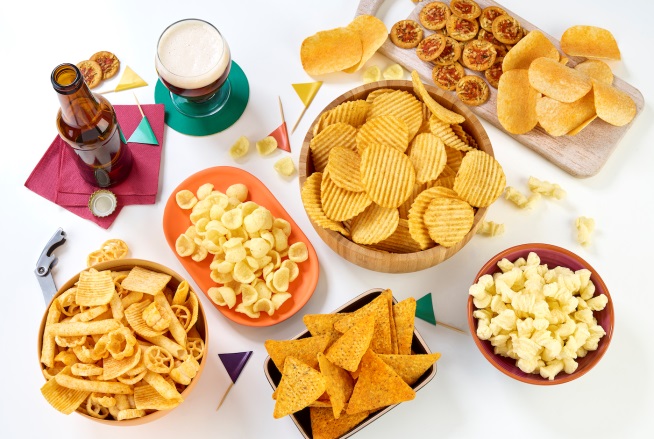 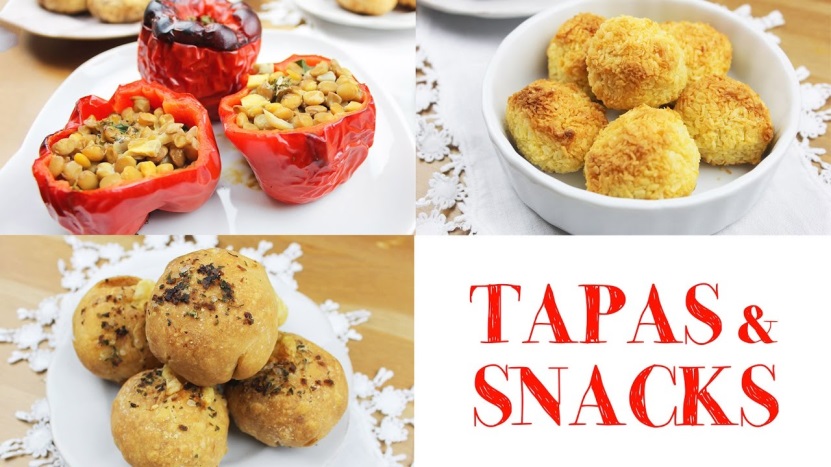 